Vysoká škola zdravotnická, o. p. s.Praha 5, Duškova 7, PSČ 150 00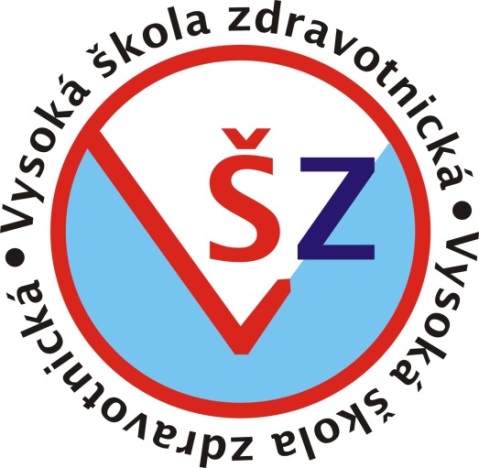 OŠETŘOVATELSKÁ DOKUMENTACE – URGENTNÍ PÉČEZÁZNAM O VÝJEZDUPoznámky:Celkové hodnocení:Datum:Podpis: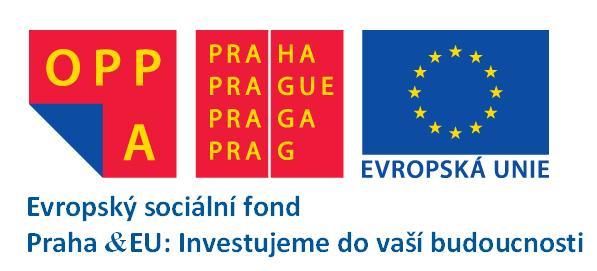 Tento materiál je výstupem z projektu Modernizace obsahu a struktury vzdělávání v odborných ošetřovatelských předmětech, registrační číslo: CZ.2.17/3.1.00/36048, který realizuje Vysoká škola zdravotnická, o. p. s., Praha 5, Duškova 7, 150 00.Projekt byl podpořen v rámci operačního programu OPPA (Operační program Praha - Adaptabilita, http://www.prahafondy.eu/cz/oppa.html), který je spolufinancován ESF (Evropský sociální fond, http://www.esfcr.cz/).Místo odborné praxe:Jméno a příjmení studenta:Ročník studia:Studijní obor:Akademický rok:Podpis studenta:Datum:Jméno:                                                                                                     MužPříjmení:                                                                                                  ŽenaJméno:                                                                                                     MužPříjmení:                                                                                                  ŽenaJméno:                                                                                                     MužPříjmení:                                                                                                  ŽenaJméno:                                                                                                     MužPříjmení:                                                                                                  ŽenaDatum:Datum:Datum:Datum:Datum:Datum:Datum:Datum:Akce:   Naléhavost:          1        2         3        4Akce:   Naléhavost:          1        2         3        4Akce:   Naléhavost:          1        2         3        4Akce:   Naléhavost:          1        2         3        4Akce:   Naléhavost:          1        2         3        4Akce:   Naléhavost:          1        2         3        4Akce:   Naléhavost:          1        2         3        4Akce:   Naléhavost:          1        2         3        4Akce:   Naléhavost:          1        2         3        4Akce:   Naléhavost:          1        2         3        4Akce:   Naléhavost:          1        2         3        4Akce:   Naléhavost:          1        2         3        4Akce:   Naléhavost:          1        2         3        4Akce:   Naléhavost:          1        2         3        4Číslo                                       Datum                                      Kódpoj.:                                         nar.:                                          ZP:Číslo                                       Datum                                      Kódpoj.:                                         nar.:                                          ZP:Číslo                                       Datum                                      Kódpoj.:                                         nar.:                                          ZP:Číslo                                       Datum                                      Kódpoj.:                                         nar.:                                          ZP: primární výjezd   neodkladný  dojezd RV/RZP   plánovaný primární výjezd   neodkladný  dojezd RV/RZP   plánovaný primární výjezd   neodkladný  dojezd RV/RZP   plánovaný primární výjezd   neodkladný  dojezd RV/RZP   plánovaný primární výjezd   neodkladný  dojezd RV/RZP   plánovaný primární výjezd   neodkladný  dojezd RV/RZP   plánovaný primární výjezd   neodkladný  dojezd RV/RZP   plánovaný primární výjezd   neodkladný  dojezd RV/RZP   plánovaný primární výjezd   neodkladný  dojezd RV/RZP   plánovaný primární výjezd   neodkladný  dojezd RV/RZP   plánovaný primární výjezd   neodkladný  dojezd RV/RZP   plánovaný primární výjezd   neodkladný  dojezd RV/RZP   plánovaný primární výjezd   neodkladný  dojezd RV/RZP   plánovaný primární výjezd   neodkladný  dojezd RV/RZP   plánovaný primární výjezd   neodkladný  dojezd RV/RZP   plánovanýVýzva :              Předání:     :    h.                     :     h.Výzva :              Předání:     :    h.                     :     h.Výzva :              Předání:     :    h.                     :     h.Výzva :              Předání:     :    h.                     :     h.Výzva :              Předání:     :    h.                     :     h.Výzva :              Předání:     :    h.                     :     h.Výzva :              Předání:     :    h.                     :     h.Bydliště:                                                                                                    EUSt. přísl.:                                                                                                    jinéBydliště:                                                                                                    EUSt. přísl.:                                                                                                    jinéBydliště:                                                                                                    EUSt. přísl.:                                                                                                    jinéBydliště:                                                                                                    EUSt. přísl.:                                                                                                    jinéLékař:Lékař:Lékař:Lékař:Lékař:Lékař:Lékař:Lékař:Lékař:Lékař:Lékař:Výjezd :                Volný ve voze:         :     h.                       :        h.Výjezd :                Volný ve voze:         :     h.                       :        h.Výjezd :                Volný ve voze:         :     h.                       :        h.Výjezd :                Volný ve voze:         :     h.                       :        h.Výjezd :                Volný ve voze:         :     h.                       :        h.Výjezd :                Volný ve voze:         :     h.                       :        h.Výjezd :                Volný ve voze:         :     h.                       :        h.Výjezd :                Volný ve voze:         :     h.                       :        h.Výjezd :                Volný ve voze:         :     h.                       :        h.Výjezd :                Volný ve voze:         :     h.                       :        h.Výjezd :                Volný ve voze:         :     h.                       :        h.Místo             byt    ulice, silnice   veř. místnost   škola   terén, přírodazásahu:           zemědělství   průmysl  služby  zdr. zařízení  sport. zaříz.Místo             byt    ulice, silnice   veř. místnost   škola   terén, přírodazásahu:           zemědělství   průmysl  služby  zdr. zařízení  sport. zaříz.Místo             byt    ulice, silnice   veř. místnost   škola   terén, přírodazásahu:           zemědělství   průmysl  služby  zdr. zařízení  sport. zaříz.Místo             byt    ulice, silnice   veř. místnost   škola   terén, přírodazásahu:           zemědělství   průmysl  služby  zdr. zařízení  sport. zaříz.Záchranář:Záchranář:Záchranář:Záchranář:Záchranář:Záchranář:Záchranář:Záchranář:Záchranář:Záchranář:Záchranář:Příjezd:                  Návrat:         :      h.                       :        h.Příjezd:                  Návrat:         :      h.                       :        h.Příjezd:                  Návrat:         :      h.                       :        h.Příjezd:                  Návrat:         :      h.                       :        h.Příjezd:                  Návrat:         :      h.                       :        h.Příjezd:                  Návrat:         :      h.                       :        h.Příjezd:                  Návrat:         :      h.                       :        h.Příjezd:                  Návrat:         :      h.                       :        h.Příjezd:                  Návrat:         :      h.                       :        h.Příjezd:                  Návrat:         :      h.                       :        h.Příjezd:                  Návrat:         :      h.                       :        h.Adresazásahu:Adresazásahu:Adresazásahu:Adresazásahu:Řidič:Řidič:Řidič:Řidič:Řidič:Řidič:Řidič:Řidič:Řidič:Řidič:Řidič:Odjezd:                   Konec akce:         :      h.                         :       h.Odjezd:                   Konec akce:         :      h.                         :       h.Odjezd:                   Konec akce:         :      h.                         :       h.Odjezd:                   Konec akce:         :      h.                         :       h.Odjezd:                   Konec akce:         :      h.                         :       h.Odjezd:                   Konec akce:         :      h.                         :       h.Odjezd:                   Konec akce:         :      h.                         :       h.Odjezd:                   Konec akce:         :      h.                         :       h.Odjezd:                   Konec akce:         :      h.                         :       h.Odjezd:                   Konec akce:         :      h.                         :       h.Odjezd:                   Konec akce:         :      h.                         :       h.Obsahvýzvy:Obsahvýzvy:Obsahvýzvy:Obsahvýzvy:Vozidlo:              km:Vozidlo:              km:Vozidlo:              km:Vozidlo:              km:Vozidlo:              km:Vozidlo:              km:Vozidlo:              km:Vozidlo:              km:Vozidlo:              km:Vozidlo:              km:Vozidlo:              km:Součinnost:    ZZS     LZS    jiné HZS     PČR       MěPO    DZSSoučinnost:    ZZS     LZS    jiné HZS     PČR       MěPO    DZSSoučinnost:    ZZS     LZS    jiné HZS     PČR       MěPO    DZSSoučinnost:    ZZS     LZS    jiné HZS     PČR       MěPO    DZSSoučinnost:    ZZS     LZS    jiné HZS     PČR       MěPO    DZSSoučinnost:    ZZS     LZS    jiné HZS     PČR       MěPO    DZSSoučinnost:    ZZS     LZS    jiné HZS     PČR       MěPO    DZSSoučinnost:    ZZS     LZS    jiné HZS     PČR       MěPO    DZSSoučinnost:    ZZS     LZS    jiné HZS     PČR       MěPO    DZSSoučinnost:    ZZS     LZS    jiné HZS     PČR       MěPO    DZSSoučinnost:    ZZS     LZS    jiné HZS     PČR       MěPO    DZSZačátek                 < 1 h     výjezd indikovaný    výjezd neindikovaný                 Komplikace výjezdu:  dopravní   stav pacienta  technické  chybné místopříznaků:              > 24 h   vliv alkoholu        žádost PČR o odběr krve na alkohol        vliv drog     organizační    okolí    dostupnost    napadení posádkyZačátek                 < 1 h     výjezd indikovaný    výjezd neindikovaný                 Komplikace výjezdu:  dopravní   stav pacienta  technické  chybné místopříznaků:              > 24 h   vliv alkoholu        žádost PČR o odběr krve na alkohol        vliv drog     organizační    okolí    dostupnost    napadení posádkyZačátek                 < 1 h     výjezd indikovaný    výjezd neindikovaný                 Komplikace výjezdu:  dopravní   stav pacienta  technické  chybné místopříznaků:              > 24 h   vliv alkoholu        žádost PČR o odběr krve na alkohol        vliv drog     organizační    okolí    dostupnost    napadení posádkyZačátek                 < 1 h     výjezd indikovaný    výjezd neindikovaný                 Komplikace výjezdu:  dopravní   stav pacienta  technické  chybné místopříznaků:              > 24 h   vliv alkoholu        žádost PČR o odběr krve na alkohol        vliv drog     organizační    okolí    dostupnost    napadení posádkyZačátek                 < 1 h     výjezd indikovaný    výjezd neindikovaný                 Komplikace výjezdu:  dopravní   stav pacienta  technické  chybné místopříznaků:              > 24 h   vliv alkoholu        žádost PČR o odběr krve na alkohol        vliv drog     organizační    okolí    dostupnost    napadení posádkyZačátek                 < 1 h     výjezd indikovaný    výjezd neindikovaný                 Komplikace výjezdu:  dopravní   stav pacienta  technické  chybné místopříznaků:              > 24 h   vliv alkoholu        žádost PČR o odběr krve na alkohol        vliv drog     organizační    okolí    dostupnost    napadení posádkyZačátek                 < 1 h     výjezd indikovaný    výjezd neindikovaný                 Komplikace výjezdu:  dopravní   stav pacienta  technické  chybné místopříznaků:              > 24 h   vliv alkoholu        žádost PČR o odběr krve na alkohol        vliv drog     organizační    okolí    dostupnost    napadení posádkyZačátek                 < 1 h     výjezd indikovaný    výjezd neindikovaný                 Komplikace výjezdu:  dopravní   stav pacienta  technické  chybné místopříznaků:              > 24 h   vliv alkoholu        žádost PČR o odběr krve na alkohol        vliv drog     organizační    okolí    dostupnost    napadení posádkyZačátek                 < 1 h     výjezd indikovaný    výjezd neindikovaný                 Komplikace výjezdu:  dopravní   stav pacienta  technické  chybné místopříznaků:              > 24 h   vliv alkoholu        žádost PČR o odběr krve na alkohol        vliv drog     organizační    okolí    dostupnost    napadení posádkyZačátek                 < 1 h     výjezd indikovaný    výjezd neindikovaný                 Komplikace výjezdu:  dopravní   stav pacienta  technické  chybné místopříznaků:              > 24 h   vliv alkoholu        žádost PČR o odběr krve na alkohol        vliv drog     organizační    okolí    dostupnost    napadení posádkyZačátek                 < 1 h     výjezd indikovaný    výjezd neindikovaný                 Komplikace výjezdu:  dopravní   stav pacienta  technické  chybné místopříznaků:              > 24 h   vliv alkoholu        žádost PČR o odběr krve na alkohol        vliv drog     organizační    okolí    dostupnost    napadení posádkyZačátek                 < 1 h     výjezd indikovaný    výjezd neindikovaný                 Komplikace výjezdu:  dopravní   stav pacienta  technické  chybné místopříznaků:              > 24 h   vliv alkoholu        žádost PČR o odběr krve na alkohol        vliv drog     organizační    okolí    dostupnost    napadení posádkyZačátek                 < 1 h     výjezd indikovaný    výjezd neindikovaný                 Komplikace výjezdu:  dopravní   stav pacienta  technické  chybné místopříznaků:              > 24 h   vliv alkoholu        žádost PČR o odběr krve na alkohol        vliv drog     organizační    okolí    dostupnost    napadení posádkyZačátek                 < 1 h     výjezd indikovaný    výjezd neindikovaný                 Komplikace výjezdu:  dopravní   stav pacienta  technické  chybné místopříznaků:              > 24 h   vliv alkoholu        žádost PČR o odběr krve na alkohol        vliv drog     organizační    okolí    dostupnost    napadení posádkyZačátek                 < 1 h     výjezd indikovaný    výjezd neindikovaný                 Komplikace výjezdu:  dopravní   stav pacienta  technické  chybné místopříznaků:              > 24 h   vliv alkoholu        žádost PČR o odběr krve na alkohol        vliv drog     organizační    okolí    dostupnost    napadení posádkyZačátek                 < 1 h     výjezd indikovaný    výjezd neindikovaný                 Komplikace výjezdu:  dopravní   stav pacienta  technické  chybné místopříznaků:              > 24 h   vliv alkoholu        žádost PČR o odběr krve na alkohol        vliv drog     organizační    okolí    dostupnost    napadení posádkyZačátek                 < 1 h     výjezd indikovaný    výjezd neindikovaný                 Komplikace výjezdu:  dopravní   stav pacienta  technické  chybné místopříznaků:              > 24 h   vliv alkoholu        žádost PČR o odběr krve na alkohol        vliv drog     organizační    okolí    dostupnost    napadení posádkyZačátek                 < 1 h     výjezd indikovaný    výjezd neindikovaný                 Komplikace výjezdu:  dopravní   stav pacienta  technické  chybné místopříznaků:              > 24 h   vliv alkoholu        žádost PČR o odběr krve na alkohol        vliv drog     organizační    okolí    dostupnost    napadení posádkyZačátek                 < 1 h     výjezd indikovaný    výjezd neindikovaný                 Komplikace výjezdu:  dopravní   stav pacienta  technické  chybné místopříznaků:              > 24 h   vliv alkoholu        žádost PČR o odběr krve na alkohol        vliv drog     organizační    okolí    dostupnost    napadení posádkyZačátek                 < 1 h     výjezd indikovaný    výjezd neindikovaný                 Komplikace výjezdu:  dopravní   stav pacienta  technické  chybné místopříznaků:              > 24 h   vliv alkoholu        žádost PČR o odběr krve na alkohol        vliv drog     organizační    okolí    dostupnost    napadení posádkyZačátek                 < 1 h     výjezd indikovaný    výjezd neindikovaný                 Komplikace výjezdu:  dopravní   stav pacienta  technické  chybné místopříznaků:              > 24 h   vliv alkoholu        žádost PČR o odběr krve na alkohol        vliv drog     organizační    okolí    dostupnost    napadení posádkyZačátek                 < 1 h     výjezd indikovaný    výjezd neindikovaný                 Komplikace výjezdu:  dopravní   stav pacienta  technické  chybné místopříznaků:              > 24 h   vliv alkoholu        žádost PČR o odběr krve na alkohol        vliv drog     organizační    okolí    dostupnost    napadení posádkyZačátek                 < 1 h     výjezd indikovaný    výjezd neindikovaný                 Komplikace výjezdu:  dopravní   stav pacienta  technické  chybné místopříznaků:              > 24 h   vliv alkoholu        žádost PČR o odběr krve na alkohol        vliv drog     organizační    okolí    dostupnost    napadení posádkyZačátek                 < 1 h     výjezd indikovaný    výjezd neindikovaný                 Komplikace výjezdu:  dopravní   stav pacienta  technické  chybné místopříznaků:              > 24 h   vliv alkoholu        žádost PČR o odběr krve na alkohol        vliv drog     organizační    okolí    dostupnost    napadení posádkyZačátek                 < 1 h     výjezd indikovaný    výjezd neindikovaný                 Komplikace výjezdu:  dopravní   stav pacienta  technické  chybné místopříznaků:              > 24 h   vliv alkoholu        žádost PČR o odběr krve na alkohol        vliv drog     organizační    okolí    dostupnost    napadení posádkyZačátek                 < 1 h     výjezd indikovaný    výjezd neindikovaný                 Komplikace výjezdu:  dopravní   stav pacienta  technické  chybné místopříznaků:              > 24 h   vliv alkoholu        žádost PČR o odběr krve na alkohol        vliv drog     organizační    okolí    dostupnost    napadení posádkyOsobní anamnéza, alergologická anamnéza:Rodinná anamnéza:Osobní anamnéza, alergologická anamnéza:Rodinná anamnéza:Osobní anamnéza, alergologická anamnéza:Rodinná anamnéza:Osobní anamnéza, alergologická anamnéza:Rodinná anamnéza:Osobní anamnéza, alergologická anamnéza:Rodinná anamnéza:Osobní anamnéza, alergologická anamnéza:Rodinná anamnéza:Osobní anamnéza, alergologická anamnéza:Rodinná anamnéza:Osobní anamnéza, alergologická anamnéza:Rodinná anamnéza:Osobní anamnéza, alergologická anamnéza:Rodinná anamnéza:Osobní anamnéza, alergologická anamnéza:Rodinná anamnéza:Osobní anamnéza, alergologická anamnéza:Rodinná anamnéza:Osobní anamnéza, alergologická anamnéza:Rodinná anamnéza:Osobní anamnéza, alergologická anamnéza:Rodinná anamnéza:Osobní anamnéza, alergologická anamnéza:Rodinná anamnéza:Osobní anamnéza, alergologická anamnéza:Rodinná anamnéza:Osobní anamnéza, alergologická anamnéza:Rodinná anamnéza:Osobní anamnéza, alergologická anamnéza:Rodinná anamnéza:Osobní anamnéza, alergologická anamnéza:Rodinná anamnéza:Osobní anamnéza, alergologická anamnéza:Rodinná anamnéza:Osobní anamnéza, alergologická anamnéza:Rodinná anamnéza:Osobní anamnéza, alergologická anamnéza:Rodinná anamnéza:Osobní anamnéza, alergologická anamnéza:Rodinná anamnéza:Osobní anamnéza, alergologická anamnéza:Rodinná anamnéza:Osobní anamnéza, alergologická anamnéza:Rodinná anamnéza:Osobní anamnéza, alergologická anamnéza:Rodinná anamnéza:Osobní anamnéza, alergologická anamnéza:Rodinná anamnéza:Nynější onemocnění:Nynější onemocnění:Nynější onemocnění:Nynější onemocnění:Nynější onemocnění:Nynější onemocnění:Nynější onemocnění:Nynější onemocnění:Nynější onemocnění:Nynější onemocnění:Nynější onemocnění:Nynější onemocnění:Nynější onemocnění:Nynější onemocnění:Nynější onemocnění:Nynější onemocnění:Nynější onemocnění:Nynější onemocnění:Nynější onemocnění:Nynější onemocnění:Nynější onemocnění:Nynější onemocnění:Nynější onemocnění:Nynější onemocnění:Nynější onemocnění:Nynější onemocnění:Příčina zásahu:     onemocnění      úraz      DN      sebevražda      intoxikace     psych. onem.      jiné         Měření:Příčina zásahu:     onemocnění      úraz      DN      sebevražda      intoxikace     psych. onem.      jiné         Měření:Příčina zásahu:     onemocnění      úraz      DN      sebevražda      intoxikace     psych. onem.      jiné         Měření:Příčina zásahu:     onemocnění      úraz      DN      sebevražda      intoxikace     psych. onem.      jiné         Měření:Příčina zásahu:     onemocnění      úraz      DN      sebevražda      intoxikace     psych. onem.      jiné         Měření:Příčina zásahu:     onemocnění      úraz      DN      sebevražda      intoxikace     psych. onem.      jiné         Měření:Příčina zásahu:     onemocnění      úraz      DN      sebevražda      intoxikace     psych. onem.      jiné         Měření:Příčina zásahu:     onemocnění      úraz      DN      sebevražda      intoxikace     psych. onem.      jiné         Měření:Příčina zásahu:     onemocnění      úraz      DN      sebevražda      intoxikace     psych. onem.      jiné         Měření:Příčina zásahu:     onemocnění      úraz      DN      sebevražda      intoxikace     psych. onem.      jiné         Měření:Příčina zásahu:     onemocnění      úraz      DN      sebevražda      intoxikace     psych. onem.      jiné         Měření:Příčina zásahu:     onemocnění      úraz      DN      sebevražda      intoxikace     psych. onem.      jiné         Měření:Příčina zásahu:     onemocnění      úraz      DN      sebevražda      intoxikace     psych. onem.      jiné         Měření:Příčina zásahu:     onemocnění      úraz      DN      sebevražda      intoxikace     psych. onem.      jiné         Měření:Příčina zásahu:     onemocnění      úraz      DN      sebevražda      intoxikace     psych. onem.      jiné         Měření:Příčina zásahu:     onemocnění      úraz      DN      sebevražda      intoxikace     psych. onem.      jiné         Měření:Obj.:Popis EKG:Terapie:Obj.:Popis EKG:Terapie:Obj.:Popis EKG:Terapie:Obj.:Popis EKG:Terapie:Obj.:Popis EKG:Terapie:Obj.:Popis EKG:Terapie:Obj.:Popis EKG:Terapie:Obj.:Popis EKG:Terapie:Obj.:Popis EKG:Terapie:Obj.:Popis EKG:Terapie:Obj.:Popis EKG:Terapie:TKTKTKTKTKObj.:Popis EKG:Terapie:Obj.:Popis EKG:Terapie:Obj.:Popis EKG:Terapie:Obj.:Popis EKG:Terapie:Obj.:Popis EKG:Terapie:Obj.:Popis EKG:Terapie:Obj.:Popis EKG:Terapie:Obj.:Popis EKG:Terapie:Obj.:Popis EKG:Terapie:Obj.:Popis EKG:Terapie:Obj.:Popis EKG:Terapie:PPPPPObj.:Popis EKG:Terapie:Obj.:Popis EKG:Terapie:Obj.:Popis EKG:Terapie:Obj.:Popis EKG:Terapie:Obj.:Popis EKG:Terapie:Obj.:Popis EKG:Terapie:Obj.:Popis EKG:Terapie:Obj.:Popis EKG:Terapie:Obj.:Popis EKG:Terapie:Obj.:Popis EKG:Terapie:Obj.:Popis EKG:Terapie:Sp02Sp02Sp02Sp02Sp02Obj.:Popis EKG:Terapie:Obj.:Popis EKG:Terapie:Obj.:Popis EKG:Terapie:Obj.:Popis EKG:Terapie:Obj.:Popis EKG:Terapie:Obj.:Popis EKG:Terapie:Obj.:Popis EKG:Terapie:Obj.:Popis EKG:Terapie:Obj.:Popis EKG:Terapie:Obj.:Popis EKG:Terapie:Obj.:Popis EKG:Terapie:GCSGCSGCSGCSGCSObj.:Popis EKG:Terapie:Obj.:Popis EKG:Terapie:Obj.:Popis EKG:Terapie:Obj.:Popis EKG:Terapie:Obj.:Popis EKG:Terapie:Obj.:Popis EKG:Terapie:Obj.:Popis EKG:Terapie:Obj.:Popis EKG:Terapie:Obj.:Popis EKG:Terapie:Obj.:Popis EKG:Terapie:Obj.:Popis EKG:Terapie:DFDFDFDFDFObj.:Popis EKG:Terapie:Obj.:Popis EKG:Terapie:Obj.:Popis EKG:Terapie:Obj.:Popis EKG:Terapie:Obj.:Popis EKG:Terapie:Obj.:Popis EKG:Terapie:Obj.:Popis EKG:Terapie:Obj.:Popis EKG:Terapie:Obj.:Popis EKG:Terapie:Obj.:Popis EKG:Terapie:Obj.:Popis EKG:Terapie:TT                       °CTT                       °CTT                       °CTT                       °CTT                       °CTT                       °CTT                       °CTT                       °CTT                       °CTT                       °CTT                       °CTT                       °CTT                       °CTT                       °CTT                       °CObj.:Popis EKG:Terapie:Obj.:Popis EKG:Terapie:Obj.:Popis EKG:Terapie:Obj.:Popis EKG:Terapie:Obj.:Popis EKG:Terapie:Obj.:Popis EKG:Terapie:Obj.:Popis EKG:Terapie:Obj.:Popis EKG:Terapie:Obj.:Popis EKG:Terapie:Obj.:Popis EKG:Terapie:Obj.:Popis EKG:Terapie:Glykemie                  mmol/lGlykemie                  mmol/lGlykemie                  mmol/lGlykemie                  mmol/lGlykemie                  mmol/lGlykemie                  mmol/lGlykemie                  mmol/lGlykemie                  mmol/lGlykemie                  mmol/lGlykemie                  mmol/lGlykemie                  mmol/lGlykemie                  mmol/lGlykemie                  mmol/lGlykemie                  mmol/lGlykemie                  mmol/lObj.:Popis EKG:Terapie:Obj.:Popis EKG:Terapie:Obj.:Popis EKG:Terapie:Obj.:Popis EKG:Terapie:Obj.:Popis EKG:Terapie:Obj.:Popis EKG:Terapie:Obj.:Popis EKG:Terapie:Obj.:Popis EKG:Terapie:Obj.:Popis EKG:Terapie:Obj.:Popis EKG:Terapie:Obj.:Popis EKG:Terapie:EtCO2 EtCO2 EtCO2 EtCO2 EtCO2 EtCO2 EtCO2 Obj.:Popis EKG:Terapie:Obj.:Popis EKG:Terapie:Obj.:Popis EKG:Terapie:Obj.:Popis EKG:Terapie:Obj.:Popis EKG:Terapie:Obj.:Popis EKG:Terapie:Obj.:Popis EKG:Terapie:Obj.:Popis EKG:Terapie:Obj.:Popis EKG:Terapie:Obj.:Popis EKG:Terapie:Obj.:Popis EKG:Terapie:Zornice                  P:                     P:                  mm                               L:                     L:                 mmZornice                  P:                     P:                  mm                               L:                     L:                 mmZornice                  P:                     P:                  mm                               L:                     L:                 mmZornice                  P:                     P:                  mm                               L:                     L:                 mmZornice                  P:                     P:                  mm                               L:                     L:                 mmZornice                  P:                     P:                  mm                               L:                     L:                 mmZornice                  P:                     P:                  mm                               L:                     L:                 mmZornice                  P:                     P:                  mm                               L:                     L:                 mmZornice                  P:                     P:                  mm                               L:                     L:                 mmZornice                  P:                     P:                  mm                               L:                     L:                 mmZornice                  P:                     P:                  mm                               L:                     L:                 mmZornice                  P:                     P:                  mm                               L:                     L:                 mmZornice                  P:                     P:                  mm                               L:                     L:                 mmZornice                  P:                     P:                  mm                               L:                     L:                 mmZornice                  P:                     P:                  mm                               L:                     L:                 mmObj.:Popis EKG:Terapie:Obj.:Popis EKG:Terapie:Obj.:Popis EKG:Terapie:Obj.:Popis EKG:Terapie:Obj.:Popis EKG:Terapie:Obj.:Popis EKG:Terapie:Obj.:Popis EKG:Terapie:Obj.:Popis EKG:Terapie:Obj.:Popis EKG:Terapie:Obj.:Popis EKG:Terapie:Obj.:Popis EKG:Terapie:ApgarApgarApgarApgarApgarApgarApgar1.min1.min1.min1.min5.min5.min5.min10.minObj.:Popis EKG:Terapie:Obj.:Popis EKG:Terapie:Obj.:Popis EKG:Terapie:Obj.:Popis EKG:Terapie:Obj.:Popis EKG:Terapie:Obj.:Popis EKG:Terapie:Obj.:Popis EKG:Terapie:Obj.:Popis EKG:Terapie:Obj.:Popis EKG:Terapie:Obj.:Popis EKG:Terapie:Obj.:Popis EKG:Terapie:Alkohol                                       promile alk.                                                    dech. zk.Alkohol                                       promile alk.                                                    dech. zk.Alkohol                                       promile alk.                                                    dech. zk.Alkohol                                       promile alk.                                                    dech. zk.Alkohol                                       promile alk.                                                    dech. zk.Alkohol                                       promile alk.                                                    dech. zk.Alkohol                                       promile alk.                                                    dech. zk.Alkohol                                       promile alk.                                                    dech. zk.Alkohol                                       promile alk.                                                    dech. zk.Alkohol                                       promile alk.                                                    dech. zk.Alkohol                                       promile alk.                                                    dech. zk.Alkohol                                       promile alk.                                                    dech. zk.Alkohol                                       promile alk.                                                    dech. zk.Alkohol                                       promile alk.                                                    dech. zk.Alkohol                                       promile alk.                                                    dech. zk.Obj.:Popis EKG:Terapie:Obj.:Popis EKG:Terapie:Obj.:Popis EKG:Terapie:Obj.:Popis EKG:Terapie:Obj.:Popis EKG:Terapie:Obj.:Popis EKG:Terapie:Obj.:Popis EKG:Terapie:Obj.:Popis EKG:Terapie:Obj.:Popis EKG:Terapie:Obj.:Popis EKG:Terapie:Obj.:Popis EKG:Terapie:Vstup do oběhu:Vstup do oběhu:Vstup do oběhu:Vstup do oběhu:Vstup do oběhu:Vstup do oběhu:Vstup do oběhu:Vstup do oběhu:Vstup do oběhu:Vstup do oběhu:Vstup do oběhu:Vstup do oběhu:Vstup do oběhu:Vstup do oběhu:Vstup do oběhu:Pracovní diagnóza:                                                    MKN:Pracovní diagnóza:                                                    MKN:Pracovní diagnóza:                                                    MKN:Pracovní diagnóza:                                                    MKN:Pracovní diagnóza:                                                    MKN:Triáž pozitivita:Triáž pozitivita:Triáž pozitivita:Triáž pozitivita:Triáž pozitivita:Triáž pozitivita:EKG                      3 sv.              12 sv.             přenosEKG                      3 sv.              12 sv.             přenosEKG                      3 sv.              12 sv.             přenosEKG                      3 sv.              12 sv.             přenosEKG                      3 sv.              12 sv.             přenosEKG                      3 sv.              12 sv.             přenosEKG                      3 sv.              12 sv.             přenosEKG                      3 sv.              12 sv.             přenosEKG                      3 sv.              12 sv.             přenosEKG                      3 sv.              12 sv.             přenosEKG                      3 sv.              12 sv.             přenosEKG                      3 sv.              12 sv.             přenosEKG                      3 sv.              12 sv.             přenosEKG                      3 sv.              12 sv.             přenosEKG                      3 sv.              12 sv.             přenosEKG                      3 sv.              12 sv.             přenosEKG                      3 sv.              12 sv.             přenosEKG                      3 sv.              12 sv.             přenosEKG                      3 sv.              12 sv.             přenosEKG                      3 sv.              12 sv.             přenosEKG                      3 sv.              12 sv.             přenosEKG                      3 sv.              12 sv.             přenosEKG                      3 sv.              12 sv.             přenosEKG                      3 sv.              12 sv.             přenosEKG                      3 sv.              12 sv.             přenosEKG                      3 sv.              12 sv.             přenosEKG                      3 sv.              12 sv.             přenosEKG                      3 sv.              12 sv.             přenosEKG                      3 sv.              12 sv.             přenosEKG                      3 sv.              12 sv.             přenosF:F:F:A:A:A:Předal:Předal:Předal:Předal:Předal:Předal:Předal:Předal:Předal:Předal:Předal:Předal:Předal:Předal:Předal:M:M:M:P:P:P:Předal:Předal:Předal:Předal:Předal:Předal:Předal:Předal:Předal:Předal:Předal:Předal:Předal:Předal:Předal:INFORMOVANÝ SOUHLAS    Pacient je způsobilý k projevu svobodné vůle, byl poučen o postupech léčby a riziku spojeném s odmítnutím zdrav. péče.souhlasím     nesouhlasím       s navrhnutým  postupem  léčby:             Pacient odmítá podepsat informovaný souhlas      Podpisy svědků:Podpis pacienta:                                         Lékař:                                       Záchranář:                                           Řidič:                                              Další:INFORMOVANÝ SOUHLAS    Pacient je způsobilý k projevu svobodné vůle, byl poučen o postupech léčby a riziku spojeném s odmítnutím zdrav. péče.souhlasím     nesouhlasím       s navrhnutým  postupem  léčby:             Pacient odmítá podepsat informovaný souhlas      Podpisy svědků:Podpis pacienta:                                         Lékař:                                       Záchranář:                                           Řidič:                                              Další:INFORMOVANÝ SOUHLAS    Pacient je způsobilý k projevu svobodné vůle, byl poučen o postupech léčby a riziku spojeném s odmítnutím zdrav. péče.souhlasím     nesouhlasím       s navrhnutým  postupem  léčby:             Pacient odmítá podepsat informovaný souhlas      Podpisy svědků:Podpis pacienta:                                         Lékař:                                       Záchranář:                                           Řidič:                                              Další:INFORMOVANÝ SOUHLAS    Pacient je způsobilý k projevu svobodné vůle, byl poučen o postupech léčby a riziku spojeném s odmítnutím zdrav. péče.souhlasím     nesouhlasím       s navrhnutým  postupem  léčby:             Pacient odmítá podepsat informovaný souhlas      Podpisy svědků:Podpis pacienta:                                         Lékař:                                       Záchranář:                                           Řidič:                                              Další:INFORMOVANÝ SOUHLAS    Pacient je způsobilý k projevu svobodné vůle, byl poučen o postupech léčby a riziku spojeném s odmítnutím zdrav. péče.souhlasím     nesouhlasím       s navrhnutým  postupem  léčby:             Pacient odmítá podepsat informovaný souhlas      Podpisy svědků:Podpis pacienta:                                         Lékař:                                       Záchranář:                                           Řidič:                                              Další:INFORMOVANÝ SOUHLAS    Pacient je způsobilý k projevu svobodné vůle, byl poučen o postupech léčby a riziku spojeném s odmítnutím zdrav. péče.souhlasím     nesouhlasím       s navrhnutým  postupem  léčby:             Pacient odmítá podepsat informovaný souhlas      Podpisy svědků:Podpis pacienta:                                         Lékař:                                       Záchranář:                                           Řidič:                                              Další:INFORMOVANÝ SOUHLAS    Pacient je způsobilý k projevu svobodné vůle, byl poučen o postupech léčby a riziku spojeném s odmítnutím zdrav. péče.souhlasím     nesouhlasím       s navrhnutým  postupem  léčby:             Pacient odmítá podepsat informovaný souhlas      Podpisy svědků:Podpis pacienta:                                         Lékař:                                       Záchranář:                                           Řidič:                                              Další:INFORMOVANÝ SOUHLAS    Pacient je způsobilý k projevu svobodné vůle, byl poučen o postupech léčby a riziku spojeném s odmítnutím zdrav. péče.souhlasím     nesouhlasím       s navrhnutým  postupem  léčby:             Pacient odmítá podepsat informovaný souhlas      Podpisy svědků:Podpis pacienta:                                         Lékař:                                       Záchranář:                                           Řidič:                                              Další:INFORMOVANÝ SOUHLAS    Pacient je způsobilý k projevu svobodné vůle, byl poučen o postupech léčby a riziku spojeném s odmítnutím zdrav. péče.souhlasím     nesouhlasím       s navrhnutým  postupem  léčby:             Pacient odmítá podepsat informovaný souhlas      Podpisy svědků:Podpis pacienta:                                         Lékař:                                       Záchranář:                                           Řidič:                                              Další:INFORMOVANÝ SOUHLAS    Pacient je způsobilý k projevu svobodné vůle, byl poučen o postupech léčby a riziku spojeném s odmítnutím zdrav. péče.souhlasím     nesouhlasím       s navrhnutým  postupem  léčby:             Pacient odmítá podepsat informovaný souhlas      Podpisy svědků:Podpis pacienta:                                         Lékař:                                       Záchranář:                                           Řidič:                                              Další:INFORMOVANÝ SOUHLAS    Pacient je způsobilý k projevu svobodné vůle, byl poučen o postupech léčby a riziku spojeném s odmítnutím zdrav. péče.souhlasím     nesouhlasím       s navrhnutým  postupem  léčby:             Pacient odmítá podepsat informovaný souhlas      Podpisy svědků:Podpis pacienta:                                         Lékař:                                       Záchranář:                                           Řidič:                                              Další:INFORMOVANÝ SOUHLAS    Pacient je způsobilý k projevu svobodné vůle, byl poučen o postupech léčby a riziku spojeném s odmítnutím zdrav. péče.souhlasím     nesouhlasím       s navrhnutým  postupem  léčby:             Pacient odmítá podepsat informovaný souhlas      Podpisy svědků:Podpis pacienta:                                         Lékař:                                       Záchranář:                                           Řidič:                                              Další:INFORMOVANÝ SOUHLAS    Pacient je způsobilý k projevu svobodné vůle, byl poučen o postupech léčby a riziku spojeném s odmítnutím zdrav. péče.souhlasím     nesouhlasím       s navrhnutým  postupem  léčby:             Pacient odmítá podepsat informovaný souhlas      Podpisy svědků:Podpis pacienta:                                         Lékař:                                       Záchranář:                                           Řidič:                                              Další:INFORMOVANÝ SOUHLAS    Pacient je způsobilý k projevu svobodné vůle, byl poučen o postupech léčby a riziku spojeném s odmítnutím zdrav. péče.souhlasím     nesouhlasím       s navrhnutým  postupem  léčby:             Pacient odmítá podepsat informovaný souhlas      Podpisy svědků:Podpis pacienta:                                         Lékař:                                       Záchranář:                                           Řidič:                                              Další:INFORMOVANÝ SOUHLAS    Pacient je způsobilý k projevu svobodné vůle, byl poučen o postupech léčby a riziku spojeném s odmítnutím zdrav. péče.souhlasím     nesouhlasím       s navrhnutým  postupem  léčby:             Pacient odmítá podepsat informovaný souhlas      Podpisy svědků:Podpis pacienta:                                         Lékař:                                       Záchranář:                                           Řidič:                                              Další:INFORMOVANÝ SOUHLAS    Pacient je způsobilý k projevu svobodné vůle, byl poučen o postupech léčby a riziku spojeném s odmítnutím zdrav. péče.souhlasím     nesouhlasím       s navrhnutým  postupem  léčby:             Pacient odmítá podepsat informovaný souhlas      Podpisy svědků:Podpis pacienta:                                         Lékař:                                       Záchranář:                                           Řidič:                                              Další:INFORMOVANÝ SOUHLAS    Pacient je způsobilý k projevu svobodné vůle, byl poučen o postupech léčby a riziku spojeném s odmítnutím zdrav. péče.souhlasím     nesouhlasím       s navrhnutým  postupem  léčby:             Pacient odmítá podepsat informovaný souhlas      Podpisy svědků:Podpis pacienta:                                         Lékař:                                       Záchranář:                                           Řidič:                                              Další:INFORMOVANÝ SOUHLAS    Pacient je způsobilý k projevu svobodné vůle, byl poučen o postupech léčby a riziku spojeném s odmítnutím zdrav. péče.souhlasím     nesouhlasím       s navrhnutým  postupem  léčby:             Pacient odmítá podepsat informovaný souhlas      Podpisy svědků:Podpis pacienta:                                         Lékař:                                       Záchranář:                                           Řidič:                                              Další:INFORMOVANÝ SOUHLAS    Pacient je způsobilý k projevu svobodné vůle, byl poučen o postupech léčby a riziku spojeném s odmítnutím zdrav. péče.souhlasím     nesouhlasím       s navrhnutým  postupem  léčby:             Pacient odmítá podepsat informovaný souhlas      Podpisy svědků:Podpis pacienta:                                         Lékař:                                       Záchranář:                                           Řidič:                                              Další:INFORMOVANÝ SOUHLAS    Pacient je způsobilý k projevu svobodné vůle, byl poučen o postupech léčby a riziku spojeném s odmítnutím zdrav. péče.souhlasím     nesouhlasím       s navrhnutým  postupem  léčby:             Pacient odmítá podepsat informovaný souhlas      Podpisy svědků:Podpis pacienta:                                         Lékař:                                       Záchranář:                                           Řidič:                                              Další:INFORMOVANÝ SOUHLAS    Pacient je způsobilý k projevu svobodné vůle, byl poučen o postupech léčby a riziku spojeném s odmítnutím zdrav. péče.souhlasím     nesouhlasím       s navrhnutým  postupem  léčby:             Pacient odmítá podepsat informovaný souhlas      Podpisy svědků:Podpis pacienta:                                         Lékař:                                       Záchranář:                                           Řidič:                                              Další:INFORMOVANÝ SOUHLAS    Pacient je způsobilý k projevu svobodné vůle, byl poučen o postupech léčby a riziku spojeném s odmítnutím zdrav. péče.souhlasím     nesouhlasím       s navrhnutým  postupem  léčby:             Pacient odmítá podepsat informovaný souhlas      Podpisy svědků:Podpis pacienta:                                         Lékař:                                       Záchranář:                                           Řidič:                                              Další:INFORMOVANÝ SOUHLAS    Pacient je způsobilý k projevu svobodné vůle, byl poučen o postupech léčby a riziku spojeném s odmítnutím zdrav. péče.souhlasím     nesouhlasím       s navrhnutým  postupem  léčby:             Pacient odmítá podepsat informovaný souhlas      Podpisy svědků:Podpis pacienta:                                         Lékař:                                       Záchranář:                                           Řidič:                                              Další:INFORMOVANÝ SOUHLAS    Pacient je způsobilý k projevu svobodné vůle, byl poučen o postupech léčby a riziku spojeném s odmítnutím zdrav. péče.souhlasím     nesouhlasím       s navrhnutým  postupem  léčby:             Pacient odmítá podepsat informovaný souhlas      Podpisy svědků:Podpis pacienta:                                         Lékař:                                       Záchranář:                                           Řidič:                                              Další:INFORMOVANÝ SOUHLAS    Pacient je způsobilý k projevu svobodné vůle, byl poučen o postupech léčby a riziku spojeném s odmítnutím zdrav. péče.souhlasím     nesouhlasím       s navrhnutým  postupem  léčby:             Pacient odmítá podepsat informovaný souhlas      Podpisy svědků:Podpis pacienta:                                         Lékař:                                       Záchranář:                                           Řidič:                                              Další:INFORMOVANÝ SOUHLAS    Pacient je způsobilý k projevu svobodné vůle, byl poučen o postupech léčby a riziku spojeném s odmítnutím zdrav. péče.souhlasím     nesouhlasím       s navrhnutým  postupem  léčby:             Pacient odmítá podepsat informovaný souhlas      Podpisy svědků:Podpis pacienta:                                         Lékař:                                       Záchranář:                                           Řidič:                                              Další:Zajištění    ET kanyla         LM                Ventilace  inhalace O2      IPPV     BiPAP DC             koniopunkce     kombitubus                     NIV                 SIMV    CPAPZajištění    ET kanyla         LM                Ventilace  inhalace O2      IPPV     BiPAP DC             koniopunkce     kombitubus                     NIV                 SIMV    CPAPZajištění    ET kanyla         LM                Ventilace  inhalace O2      IPPV     BiPAP DC             koniopunkce     kombitubus                     NIV                 SIMV    CPAPZajištění    ET kanyla         LM                Ventilace  inhalace O2      IPPV     BiPAP DC             koniopunkce     kombitubus                     NIV                 SIMV    CPAPZajištění    ET kanyla         LM                Ventilace  inhalace O2      IPPV     BiPAP DC             koniopunkce     kombitubus                     NIV                 SIMV    CPAPZajištění    ET kanyla         LM                Ventilace  inhalace O2      IPPV     BiPAP DC             koniopunkce     kombitubus                     NIV                 SIMV    CPAPMV:MV:MV:F:F:F:F:F:FiO2:FiO2:FiO2:PEEP:PEEP:PEEP:PinsP:PinsP:PinsP:ΔASB:ΔASB:ΔASB:KPCR  Prodlení do:                    Laická   neprováděna   Stav při     mióza                  EKG při   FK               Defibrilace:                Zahájení:         min         KPR      masáž             zahájení:   lapavé dechy      zahájení:   KT              Trvání:                                          dýchání                             podchlazení                           ASY             Zevní KS:              KPCR:             min                       užití AED                          cyanóza                                 PEAKPCR  Prodlení do:                    Laická   neprováděna   Stav při     mióza                  EKG při   FK               Defibrilace:                Zahájení:         min         KPR      masáž             zahájení:   lapavé dechy      zahájení:   KT              Trvání:                                          dýchání                             podchlazení                           ASY             Zevní KS:              KPCR:             min                       užití AED                          cyanóza                                 PEAKPCR  Prodlení do:                    Laická   neprováděna   Stav při     mióza                  EKG při   FK               Defibrilace:                Zahájení:         min         KPR      masáž             zahájení:   lapavé dechy      zahájení:   KT              Trvání:                                          dýchání                             podchlazení                           ASY             Zevní KS:              KPCR:             min                       užití AED                          cyanóza                                 PEAKPCR  Prodlení do:                    Laická   neprováděna   Stav při     mióza                  EKG při   FK               Defibrilace:                Zahájení:         min         KPR      masáž             zahájení:   lapavé dechy      zahájení:   KT              Trvání:                                          dýchání                             podchlazení                           ASY             Zevní KS:              KPCR:             min                       užití AED                          cyanóza                                 PEAKPCR  Prodlení do:                    Laická   neprováděna   Stav při     mióza                  EKG při   FK               Defibrilace:                Zahájení:         min         KPR      masáž             zahájení:   lapavé dechy      zahájení:   KT              Trvání:                                          dýchání                             podchlazení                           ASY             Zevní KS:              KPCR:             min                       užití AED                          cyanóza                                 PEAKPCR  Prodlení do:                    Laická   neprováděna   Stav při     mióza                  EKG při   FK               Defibrilace:                Zahájení:         min         KPR      masáž             zahájení:   lapavé dechy      zahájení:   KT              Trvání:                                          dýchání                             podchlazení                           ASY             Zevní KS:              KPCR:             min                       užití AED                          cyanóza                                 PEAKPCR  Prodlení do:                    Laická   neprováděna   Stav při     mióza                  EKG při   FK               Defibrilace:                Zahájení:         min         KPR      masáž             zahájení:   lapavé dechy      zahájení:   KT              Trvání:                                          dýchání                             podchlazení                           ASY             Zevní KS:              KPCR:             min                       užití AED                          cyanóza                                 PEAKPCR  Prodlení do:                    Laická   neprováděna   Stav při     mióza                  EKG při   FK               Defibrilace:                Zahájení:         min         KPR      masáž             zahájení:   lapavé dechy      zahájení:   KT              Trvání:                                          dýchání                             podchlazení                           ASY             Zevní KS:              KPCR:             min                       užití AED                          cyanóza                                 PEAKPCR  Prodlení do:                    Laická   neprováděna   Stav při     mióza                  EKG při   FK               Defibrilace:                Zahájení:         min         KPR      masáž             zahájení:   lapavé dechy      zahájení:   KT              Trvání:                                          dýchání                             podchlazení                           ASY             Zevní KS:              KPCR:             min                       užití AED                          cyanóza                                 PEAKPCR  Prodlení do:                    Laická   neprováděna   Stav při     mióza                  EKG při   FK               Defibrilace:                Zahájení:         min         KPR      masáž             zahájení:   lapavé dechy      zahájení:   KT              Trvání:                                          dýchání                             podchlazení                           ASY             Zevní KS:              KPCR:             min                       užití AED                          cyanóza                                 PEAKPCR  Prodlení do:                    Laická   neprováděna   Stav při     mióza                  EKG při   FK               Defibrilace:                Zahájení:         min         KPR      masáž             zahájení:   lapavé dechy      zahájení:   KT              Trvání:                                          dýchání                             podchlazení                           ASY             Zevní KS:              KPCR:             min                       užití AED                          cyanóza                                 PEAKPCR  Prodlení do:                    Laická   neprováděna   Stav při     mióza                  EKG při   FK               Defibrilace:                Zahájení:         min         KPR      masáž             zahájení:   lapavé dechy      zahájení:   KT              Trvání:                                          dýchání                             podchlazení                           ASY             Zevní KS:              KPCR:             min                       užití AED                          cyanóza                                 PEAKPCR  Prodlení do:                    Laická   neprováděna   Stav při     mióza                  EKG při   FK               Defibrilace:                Zahájení:         min         KPR      masáž             zahájení:   lapavé dechy      zahájení:   KT              Trvání:                                          dýchání                             podchlazení                           ASY             Zevní KS:              KPCR:             min                       užití AED                          cyanóza                                 PEAKPCR  Prodlení do:                    Laická   neprováděna   Stav při     mióza                  EKG při   FK               Defibrilace:                Zahájení:         min         KPR      masáž             zahájení:   lapavé dechy      zahájení:   KT              Trvání:                                          dýchání                             podchlazení                           ASY             Zevní KS:              KPCR:             min                       užití AED                          cyanóza                                 PEAKPCR  Prodlení do:                    Laická   neprováděna   Stav při     mióza                  EKG při   FK               Defibrilace:                Zahájení:         min         KPR      masáž             zahájení:   lapavé dechy      zahájení:   KT              Trvání:                                          dýchání                             podchlazení                           ASY             Zevní KS:              KPCR:             min                       užití AED                          cyanóza                                 PEAKPCR  Prodlení do:                    Laická   neprováděna   Stav při     mióza                  EKG při   FK               Defibrilace:                Zahájení:         min         KPR      masáž             zahájení:   lapavé dechy      zahájení:   KT              Trvání:                                          dýchání                             podchlazení                           ASY             Zevní KS:              KPCR:             min                       užití AED                          cyanóza                                 PEAKPCR  Prodlení do:                    Laická   neprováděna   Stav při     mióza                  EKG při   FK               Defibrilace:                Zahájení:         min         KPR      masáž             zahájení:   lapavé dechy      zahájení:   KT              Trvání:                                          dýchání                             podchlazení                           ASY             Zevní KS:              KPCR:             min                       užití AED                          cyanóza                                 PEAE:          JE:          JE:          JE:          JE:          JE:          JE:           JE:           JE:           JKPCR  Prodlení do:                    Laická   neprováděna   Stav při     mióza                  EKG při   FK               Defibrilace:                Zahájení:         min         KPR      masáž             zahájení:   lapavé dechy      zahájení:   KT              Trvání:                                          dýchání                             podchlazení                           ASY             Zevní KS:              KPCR:             min                       užití AED                          cyanóza                                 PEAKPCR  Prodlení do:                    Laická   neprováděna   Stav při     mióza                  EKG při   FK               Defibrilace:                Zahájení:         min         KPR      masáž             zahájení:   lapavé dechy      zahájení:   KT              Trvání:                                          dýchání                             podchlazení                           ASY             Zevní KS:              KPCR:             min                       užití AED                          cyanóza                                 PEAKPCR  Prodlení do:                    Laická   neprováděna   Stav při     mióza                  EKG při   FK               Defibrilace:                Zahájení:         min         KPR      masáž             zahájení:   lapavé dechy      zahájení:   KT              Trvání:                                          dýchání                             podchlazení                           ASY             Zevní KS:              KPCR:             min                       užití AED                          cyanóza                                 PEAKPCR  Prodlení do:                    Laická   neprováděna   Stav při     mióza                  EKG při   FK               Defibrilace:                Zahájení:         min         KPR      masáž             zahájení:   lapavé dechy      zahájení:   KT              Trvání:                                          dýchání                             podchlazení                           ASY             Zevní KS:              KPCR:             min                       užití AED                          cyanóza                                 PEAKPCR  Prodlení do:                    Laická   neprováděna   Stav při     mióza                  EKG při   FK               Defibrilace:                Zahájení:         min         KPR      masáž             zahájení:   lapavé dechy      zahájení:   KT              Trvání:                                          dýchání                             podchlazení                           ASY             Zevní KS:              KPCR:             min                       užití AED                          cyanóza                                 PEAKPCR  Prodlení do:                    Laická   neprováděna   Stav při     mióza                  EKG při   FK               Defibrilace:                Zahájení:         min         KPR      masáž             zahájení:   lapavé dechy      zahájení:   KT              Trvání:                                          dýchání                             podchlazení                           ASY             Zevní KS:              KPCR:             min                       užití AED                          cyanóza                                 PEAKPCR  Prodlení do:                    Laická   neprováděna   Stav při     mióza                  EKG při   FK               Defibrilace:                Zahájení:         min         KPR      masáž             zahájení:   lapavé dechy      zahájení:   KT              Trvání:                                          dýchání                             podchlazení                           ASY             Zevní KS:              KPCR:             min                       užití AED                          cyanóza                                 PEAKPCR  Prodlení do:                    Laická   neprováděna   Stav při     mióza                  EKG při   FK               Defibrilace:                Zahájení:         min         KPR      masáž             zahájení:   lapavé dechy      zahájení:   KT              Trvání:                                          dýchání                             podchlazení                           ASY             Zevní KS:              KPCR:             min                       užití AED                          cyanóza                                 PEAKPCR  Prodlení do:                    Laická   neprováděna   Stav při     mióza                  EKG při   FK               Defibrilace:                Zahájení:         min         KPR      masáž             zahájení:   lapavé dechy      zahájení:   KT              Trvání:                                          dýchání                             podchlazení                           ASY             Zevní KS:              KPCR:             min                       užití AED                          cyanóza                                 PEAKPCR  Prodlení do:                    Laická   neprováděna   Stav při     mióza                  EKG při   FK               Defibrilace:                Zahájení:         min         KPR      masáž             zahájení:   lapavé dechy      zahájení:   KT              Trvání:                                          dýchání                             podchlazení                           ASY             Zevní KS:              KPCR:             min                       užití AED                          cyanóza                                 PEAKPCR  Prodlení do:                    Laická   neprováděna   Stav při     mióza                  EKG při   FK               Defibrilace:                Zahájení:         min         KPR      masáž             zahájení:   lapavé dechy      zahájení:   KT              Trvání:                                          dýchání                             podchlazení                           ASY             Zevní KS:              KPCR:             min                       užití AED                          cyanóza                                 PEAKPCR  Prodlení do:                    Laická   neprováděna   Stav při     mióza                  EKG při   FK               Defibrilace:                Zahájení:         min         KPR      masáž             zahájení:   lapavé dechy      zahájení:   KT              Trvání:                                          dýchání                             podchlazení                           ASY             Zevní KS:              KPCR:             min                       užití AED                          cyanóza                                 PEAKPCR  Prodlení do:                    Laická   neprováděna   Stav při     mióza                  EKG při   FK               Defibrilace:                Zahájení:         min         KPR      masáž             zahájení:   lapavé dechy      zahájení:   KT              Trvání:                                          dýchání                             podchlazení                           ASY             Zevní KS:              KPCR:             min                       užití AED                          cyanóza                                 PEAKPCR  Prodlení do:                    Laická   neprováděna   Stav při     mióza                  EKG při   FK               Defibrilace:                Zahájení:         min         KPR      masáž             zahájení:   lapavé dechy      zahájení:   KT              Trvání:                                          dýchání                             podchlazení                           ASY             Zevní KS:              KPCR:             min                       užití AED                          cyanóza                                 PEAKPCR  Prodlení do:                    Laická   neprováděna   Stav při     mióza                  EKG při   FK               Defibrilace:                Zahájení:         min         KPR      masáž             zahájení:   lapavé dechy      zahájení:   KT              Trvání:                                          dýchání                             podchlazení                           ASY             Zevní KS:              KPCR:             min                       užití AED                          cyanóza                                 PEAKPCR  Prodlení do:                    Laická   neprováděna   Stav při     mióza                  EKG při   FK               Defibrilace:                Zahájení:         min         KPR      masáž             zahájení:   lapavé dechy      zahájení:   KT              Trvání:                                          dýchání                             podchlazení                           ASY             Zevní KS:              KPCR:             min                       užití AED                          cyanóza                                 PEAKPCR  Prodlení do:                    Laická   neprováděna   Stav při     mióza                  EKG při   FK               Defibrilace:                Zahájení:         min         KPR      masáž             zahájení:   lapavé dechy      zahájení:   KT              Trvání:                                          dýchání                             podchlazení                           ASY             Zevní KS:              KPCR:             min                       užití AED                          cyanóza                                 PEAt:       mint:       mint:       minf:      /minf:      /minf:      /minI:          mAI:          mAI:          mAPoloha při    na zádech     sedící     Použité      defibrilátor  odsávačka   inj. pumpapřevozu:       polosed        jiná         přístroje:  ventilátor    inkubátor     vol. pumpaPoloha při    na zádech     sedící     Použité      defibrilátor  odsávačka   inj. pumpapřevozu:       polosed        jiná         přístroje:  ventilátor    inkubátor     vol. pumpaPoloha při    na zádech     sedící     Použité      defibrilátor  odsávačka   inj. pumpapřevozu:       polosed        jiná         přístroje:  ventilátor    inkubátor     vol. pumpaPoloha při    na zádech     sedící     Použité      defibrilátor  odsávačka   inj. pumpapřevozu:       polosed        jiná         přístroje:  ventilátor    inkubátor     vol. pumpaPoloha při    na zádech     sedící     Použité      defibrilátor  odsávačka   inj. pumpapřevozu:       polosed        jiná         přístroje:  ventilátor    inkubátor     vol. pumpaPoloha při    na zádech     sedící     Použité      defibrilátor  odsávačka   inj. pumpapřevozu:       polosed        jiná         přístroje:  ventilátor    inkubátor     vol. pumpaPoloha při    na zádech     sedící     Použité      defibrilátor  odsávačka   inj. pumpapřevozu:       polosed        jiná         přístroje:  ventilátor    inkubátor     vol. pumpaPomůcky:  scoop rám         dlaha                tr. plachta    přetl. inf. ferno klíny        vak. matrace    fix. límec     evac chair kardiopumpa     vypr. pomůckyPomůcky:  scoop rám         dlaha                tr. plachta    přetl. inf. ferno klíny        vak. matrace    fix. límec     evac chair kardiopumpa     vypr. pomůckyPomůcky:  scoop rám         dlaha                tr. plachta    přetl. inf. ferno klíny        vak. matrace    fix. límec     evac chair kardiopumpa     vypr. pomůckyPomůcky:  scoop rám         dlaha                tr. plachta    přetl. inf. ferno klíny        vak. matrace    fix. límec     evac chair kardiopumpa     vypr. pomůckyPomůcky:  scoop rám         dlaha                tr. plachta    přetl. inf. ferno klíny        vak. matrace    fix. límec     evac chair kardiopumpa     vypr. pomůckyPomůcky:  scoop rám         dlaha                tr. plachta    přetl. inf. ferno klíny        vak. matrace    fix. límec     evac chair kardiopumpa     vypr. pomůckyPomůcky:  scoop rám         dlaha                tr. plachta    přetl. inf. ferno klíny        vak. matrace    fix. límec     evac chair kardiopumpa     vypr. pomůckyPomůcky:  scoop rám         dlaha                tr. plachta    přetl. inf. ferno klíny        vak. matrace    fix. límec     evac chair kardiopumpa     vypr. pomůckyPomůcky:  scoop rám         dlaha                tr. plachta    přetl. inf. ferno klíny        vak. matrace    fix. límec     evac chair kardiopumpa     vypr. pomůckyPomůcky:  scoop rám         dlaha                tr. plachta    přetl. inf. ferno klíny        vak. matrace    fix. límec     evac chair kardiopumpa     vypr. pomůckyPomůcky:  scoop rám         dlaha                tr. plachta    přetl. inf. ferno klíny        vak. matrace    fix. límec     evac chair kardiopumpa     vypr. pomůckyPomůcky:  scoop rám         dlaha                tr. plachta    přetl. inf. ferno klíny        vak. matrace    fix. límec     evac chair kardiopumpa     vypr. pomůckyPomůcky:  scoop rám         dlaha                tr. plachta    přetl. inf. ferno klíny        vak. matrace    fix. límec     evac chair kardiopumpa     vypr. pomůckyPomůcky:  scoop rám         dlaha                tr. plachta    přetl. inf. ferno klíny        vak. matrace    fix. límec     evac chair kardiopumpa     vypr. pomůckyPomůcky:  scoop rám         dlaha                tr. plachta    přetl. inf. ferno klíny        vak. matrace    fix. límec     evac chair kardiopumpa     vypr. pomůckyPomůcky:  scoop rám         dlaha                tr. plachta    přetl. inf. ferno klíny        vak. matrace    fix. límec     evac chair kardiopumpa     vypr. pomůckyPomůcky:  scoop rám         dlaha                tr. plachta    přetl. inf. ferno klíny        vak. matrace    fix. límec     evac chair kardiopumpa     vypr. pomůckyPomůcky:  scoop rám         dlaha                tr. plachta    přetl. inf. ferno klíny        vak. matrace    fix. límec     evac chair kardiopumpa     vypr. pomůckyPomůcky:  scoop rám         dlaha                tr. plachta    přetl. inf. ferno klíny        vak. matrace    fix. límec     evac chair kardiopumpa     vypr. pomůckyNACA:   0- žádné ohrožení     IV-potenciální ohr. života                 I-bezvýznamné         V-přímé ohrožení života                II-ambulantní oš.      VI-resuscitace                III-nutná hospit.        VII-exitusNACA:   0- žádné ohrožení     IV-potenciální ohr. života                 I-bezvýznamné         V-přímé ohrožení života                II-ambulantní oš.      VI-resuscitace                III-nutná hospit.        VII-exitusUkončení:  na místě            předán ZZS                    odvoz domů     predán DZS                    odmítnutí ZP    předán PČR                    předán LZS      před. PaZSUkončení:  na místě            předán ZZS                    odvoz domů     predán DZS                    odmítnutí ZP    předán PČR                    předán LZS      před. PaZSUkončení:  na místě            předán ZZS                    odvoz domů     predán DZS                    odmítnutí ZP    předán PČR                    předán LZS      před. PaZSUkončení:  na místě            předán ZZS                    odvoz domů     predán DZS                    odmítnutí ZP    předán PČR                    předán LZS      před. PaZSUkončení:  na místě            předán ZZS                    odvoz domů     predán DZS                    odmítnutí ZP    předán PČR                    předán LZS      před. PaZSUkončení:  na místě            předán ZZS                    odvoz domů     predán DZS                    odmítnutí ZP    předán PČR                    předán LZS      před. PaZSUkončení:  na místě            předán ZZS                    odvoz domů     predán DZS                    odmítnutí ZP    předán PČR                    předán LZS      před. PaZSUkončení:  na místě            předán ZZS                    odvoz domů     predán DZS                    odmítnutí ZP    předán PČR                    předán LZS      před. PaZSPředánZZ:Odd:            AMB        st. lůžko    int. lůžko                     TC            PCI           ikt. centr.PředánZZ:Odd:            AMB        st. lůžko    int. lůžko                     TC            PCI           ikt. centr.PředánZZ:Odd:            AMB        st. lůžko    int. lůžko                     TC            PCI           ikt. centr.PředánZZ:Odd:            AMB        st. lůžko    int. lůžko                     TC            PCI           ikt. centr.PředánZZ:Odd:            AMB        st. lůžko    int. lůžko                     TC            PCI           ikt. centr.PředánZZ:Odd:            AMB        st. lůžko    int. lůžko                     TC            PCI           ikt. centr.PředánZZ:Odd:            AMB        st. lůžko    int. lůžko                     TC            PCI           ikt. centr.PředánZZ:Odd:            AMB        st. lůžko    int. lůžko                     TC            PCI           ikt. centr.PředánZZ:Odd:            AMB        st. lůžko    int. lůžko                     TC            PCI           ikt. centr.PředánZZ:Odd:            AMB        st. lůžko    int. lůžko                     TC            PCI           ikt. centr.PředánZZ:Odd:            AMB        st. lůžko    int. lůžko                     TC            PCI           ikt. centr.PředánZZ:Odd:            AMB        st. lůžko    int. lůžko                     TC            PCI           ikt. centr.PředánZZ:Odd:            AMB        st. lůžko    int. lůžko                     TC            PCI           ikt. centr.PředánZZ:Odd:            AMB        st. lůžko    int. lůžko                     TC            PCI           ikt. centr.PředánZZ:Odd:            AMB        st. lůžko    int. lůžko                     TC            PCI           ikt. centr.PředánZZ:Odd:            AMB        st. lůžko    int. lůžko                     TC            PCI           ikt. centr.Úmrtí:                        Dne:               Čas:             :            h.                nepitván       zdrav. pitva před příjezdem po KPR při převozu při předání soudní pitva-žádá PČR před příjezdem po KPR při převozu při předání soudní pitva-žádá PČRCennosti, kontakt, PL, pozn.:Předáno:    průkazka ZP     OP/pasCennosti, kontakt, PL, pozn.:Předáno:    průkazka ZP     OP/pasCennosti, kontakt, PL, pozn.:Předáno:    průkazka ZP     OP/pasCennosti, kontakt, PL, pozn.:Předáno:    průkazka ZP     OP/pasCennosti, kontakt, PL, pozn.:Předáno:    průkazka ZP     OP/pasCennosti, kontakt, PL, pozn.:Předáno:    průkazka ZP     OP/pasCennosti, kontakt, PL, pozn.:Předáno:    průkazka ZP     OP/pasCennosti, kontakt, PL, pozn.:Předáno:    průkazka ZP     OP/pasCennosti, kontakt, PL, pozn.:Předáno:    průkazka ZP     OP/pasCennosti, kontakt, PL, pozn.:Předáno:    průkazka ZP     OP/pasPřevzal:Čas, razítko oddělení, podpis lékaře:Převzal:Čas, razítko oddělení, podpis lékaře:Převzal:Čas, razítko oddělení, podpis lékaře:Převzal:Čas, razítko oddělení, podpis lékaře:Převzal:Čas, razítko oddělení, podpis lékaře:Převzal:Čas, razítko oddělení, podpis lékaře:Převzal:Čas, razítko oddělení, podpis lékaře:Převzal:Čas, razítko oddělení, podpis lékaře:Převzal:Čas, razítko oddělení, podpis lékaře:Převzal:Čas, razítko oddělení, podpis lékaře:Převzal:Čas, razítko oddělení, podpis lékaře:Převzal:Čas, razítko oddělení, podpis lékaře:Převzal:Čas, razítko oddělení, podpis lékaře:Lund Browderova tabulka popálené plochy (%)Lund Browderova tabulka popálené plochy (%)Lund Browderova tabulka popálené plochy (%)Lund Browderova tabulka popálené plochy (%)Lund Browderova tabulka popálené plochy (%)Lund Browderova tabulka popálené plochy (%)Lund Browderova tabulka popálené plochy (%)NACA (kódovací systém naléhavosti)Oblast0-1 rok1-4 roky5-9 let10-14 let15 letdospělýžádné nebezpečílehkástřednívysokápotenciální ohrožení životaohrožení životaKPRsmrthlava   19    17    13    11   9      7žádné nebezpečílehkástřednívysokápotenciální ohrožení životaohrožení životaKPRsmrtkrk    2     2     2     2   2      2žádné nebezpečílehkástřednívysokápotenciální ohrožení životaohrožení životaKPRsmrtpřední strana trupu  13    13    13    13  13     13žádné nebezpečílehkástřednívysokápotenciální ohrožení životaohrožení životaKPRsmrtzadní strana trupu  13    13    13    13  13     13žádné nebezpečílehkástřednívysokápotenciální ohrožení životaohrožení životaKPRsmrtpravá hýždě  2,5    2,5    2,5    2,5  2,5     2,5žádné nebezpečílehkástřednívysokápotenciální ohrožení životaohrožení životaKPRsmrtlevá hýždě  2,5    2,5    2,5    2,5  2,5     2,5žádné nebezpečílehkástřednívysokápotenciální ohrožení životaohrožení životaKPRsmrtgenitálie   1     1     1     1   1      1žádné nebezpečílehkástřednívysokápotenciální ohrožení životaohrožení životaKPRsmrtpravé nadloktí   4     4     4     4   4      4Glasgow  Coma Scalelevé nadloktí   4     4     4     4   4      4Otevření očí               4 spontánní                                    3 na výzvu                                    2 na bolest                                    1 nereagujeSlovní odpověď         5 plný kontakt                                    4 dezorientovaná řeč                                    3 nepřiléhavá slova                                    2 vydává zvuk                                    1 žádnáMotorická odpověď  6 na slovní výzvu                                    5 cílený pohyb                                    4 obranná reflexe                                    3 necílená flexe                                    2 extenze                                    1 nereaguje               pravé předloktí   3     3     3     3   3      3Otevření očí               4 spontánní                                    3 na výzvu                                    2 na bolest                                    1 nereagujeSlovní odpověď         5 plný kontakt                                    4 dezorientovaná řeč                                    3 nepřiléhavá slova                                    2 vydává zvuk                                    1 žádnáMotorická odpověď  6 na slovní výzvu                                    5 cílený pohyb                                    4 obranná reflexe                                    3 necílená flexe                                    2 extenze                                    1 nereaguje               levé předloktí   3     3     3     3   3      3Otevření očí               4 spontánní                                    3 na výzvu                                    2 na bolest                                    1 nereagujeSlovní odpověď         5 plný kontakt                                    4 dezorientovaná řeč                                    3 nepřiléhavá slova                                    2 vydává zvuk                                    1 žádnáMotorická odpověď  6 na slovní výzvu                                    5 cílený pohyb                                    4 obranná reflexe                                    3 necílená flexe                                    2 extenze                                    1 nereaguje               pravá ruka  2,5   2,5   2,5   2,5  2,5    2,5Otevření očí               4 spontánní                                    3 na výzvu                                    2 na bolest                                    1 nereagujeSlovní odpověď         5 plný kontakt                                    4 dezorientovaná řeč                                    3 nepřiléhavá slova                                    2 vydává zvuk                                    1 žádnáMotorická odpověď  6 na slovní výzvu                                    5 cílený pohyb                                    4 obranná reflexe                                    3 necílená flexe                                    2 extenze                                    1 nereaguje               levá ruka  2,5   2,5   2,5   2,5  2,5    2,5Otevření očí               4 spontánní                                    3 na výzvu                                    2 na bolest                                    1 nereagujeSlovní odpověď         5 plný kontakt                                    4 dezorientovaná řeč                                    3 nepřiléhavá slova                                    2 vydává zvuk                                    1 žádnáMotorická odpověď  6 na slovní výzvu                                    5 cílený pohyb                                    4 obranná reflexe                                    3 necílená flexe                                    2 extenze                                    1 nereaguje               pravé stehno  5,5   6,5    8   8,5   9    9,5Otevření očí               4 spontánní                                    3 na výzvu                                    2 na bolest                                    1 nereagujeSlovní odpověď         5 plný kontakt                                    4 dezorientovaná řeč                                    3 nepřiléhavá slova                                    2 vydává zvuk                                    1 žádnáMotorická odpověď  6 na slovní výzvu                                    5 cílený pohyb                                    4 obranná reflexe                                    3 necílená flexe                                    2 extenze                                    1 nereaguje               levé stehno  5,5   6,5    8   8,5   9    9,5Otevření očí               4 spontánní                                    3 na výzvu                                    2 na bolest                                    1 nereagujeSlovní odpověď         5 plný kontakt                                    4 dezorientovaná řeč                                    3 nepřiléhavá slova                                    2 vydává zvuk                                    1 žádnáMotorická odpověď  6 na slovní výzvu                                    5 cílený pohyb                                    4 obranná reflexe                                    3 necílená flexe                                    2 extenze                                    1 nereaguje               pravý bérec   5     5  5,5    6  6,5     7Otevření očí               4 spontánní                                    3 na výzvu                                    2 na bolest                                    1 nereagujeSlovní odpověď         5 plný kontakt                                    4 dezorientovaná řeč                                    3 nepřiléhavá slova                                    2 vydává zvuk                                    1 žádnáMotorická odpověď  6 na slovní výzvu                                    5 cílený pohyb                                    4 obranná reflexe                                    3 necílená flexe                                    2 extenze                                    1 nereaguje               levý bérec   5     5  5,5    6  6,5     7Otevření očí               4 spontánní                                    3 na výzvu                                    2 na bolest                                    1 nereagujeSlovní odpověď         5 plný kontakt                                    4 dezorientovaná řeč                                    3 nepřiléhavá slova                                    2 vydává zvuk                                    1 žádnáMotorická odpověď  6 na slovní výzvu                                    5 cílený pohyb                                    4 obranná reflexe                                    3 necílená flexe                                    2 extenze                                    1 nereaguje               pravá noha  3,5   3,5  3,5  3,5  3,5    3,5Otevření očí               4 spontánní                                    3 na výzvu                                    2 na bolest                                    1 nereagujeSlovní odpověď         5 plný kontakt                                    4 dezorientovaná řeč                                    3 nepřiléhavá slova                                    2 vydává zvuk                                    1 žádnáMotorická odpověď  6 na slovní výzvu                                    5 cílený pohyb                                    4 obranná reflexe                                    3 necílená flexe                                    2 extenze                                    1 nereaguje               levá noha  3,5   3,5  3,5  3,5  3,5    3,5Otevření očí               4 spontánní                                    3 na výzvu                                    2 na bolest                                    1 nereagujeSlovní odpověď         5 plný kontakt                                    4 dezorientovaná řeč                                    3 nepřiléhavá slova                                    2 vydává zvuk                                    1 žádnáMotorická odpověď  6 na slovní výzvu                                    5 cílený pohyb                                    4 obranná reflexe                                    3 necílená flexe                                    2 extenze                                    1 nereaguje               CelkemOtevření očí               4 spontánní                                    3 na výzvu                                    2 na bolest                                    1 nereagujeSlovní odpověď         5 plný kontakt                                    4 dezorientovaná řeč                                    3 nepřiléhavá slova                                    2 vydává zvuk                                    1 žádnáMotorická odpověď  6 na slovní výzvu                                    5 cílený pohyb                                    4 obranná reflexe                                    3 necílená flexe                                    2 extenze                                    1 nereaguje               Pediatrické Glasgow Coma Scaleotevření očí  4 spontánní        slovní odpověď 5 směje se, křičí přiměřeně           motorická odpověď 5 vyhoví výzvě                      3 na křik                                       4 křičí                                                                               4 lokalizuje                      2 na bolest                                    3 nevhodný křik                                                               3 flexní                         1 neotvírá                                     2 grunting                                                                         2 extenzní                                                                           1 žádná                                                                             1 žádnáApgar Scoresrdeční frekvence         0 nepřítomna                                 dýchání 0 apnoe                               svalový tonus 0 chabý                                       1 pod 100/min                                             1 pomalé/nepravidelné                                1 částečná flexe končetin                                       2 nad 100/min                                              2 přiměřené/křičí                                        2 aktivní pohybna podráždění              0 nereaguje                               barva kůže 0 cyanotická                                      1 grimasuje                                                   1 akrální cyanóza                                      2 kýchání/křik/kašel                                     2 růžováSEZNAM DIAGNÓZA41.9   septický šokA39.0   meningokoková meningitisB34.9   virosa, NSE10.0   DM-hyper-hypoglykemické komaE16.2   hypoglykemie, NSE34.9   jiné endokrinopatieE 86     dehydrataceF03      demenceF10.0  opilost /akutní intoxikace/F19.1  toxikománieF29     psychózaF43.0  akutní stresová reakceF45.3  psychogenní hyperventilaceF48.9  neurotická poruchaG40.9  epilepsie, NSI10       hypertenzní nemocI11.0   hypertenzní nemoc se srdečním             selhánímI20.8   stenokardieI20.9   angina pectorisI 21.9  akutní infarkt myokarduI 25.9  ICHSI 26.9  plicní embolie, NSI 45.9  porucha vedení vzruchuI 46.0  srdeční zástava s úspěšnou KPRI 46.1  náhlá srdeční smrtI 48     fibrilace síníI 49.9  srdeční arytmieI 50.9  srdeční selháníI 64     CMPI 95.9  hypotenze, NSJ 04.0  laryngitisJ 06.9  akutní zánět HCDJ 05.1  epiglottitis, NSJ 18.9  pneumonie, NSJ 44.1  CHOPN s akutní exacerbací, NSJ 45.9   astma bronchiale, NSJ 96.9   respirační selhání, NSK 30     dyspepsieK 85     akutní pankreatitisK 92.2  krvácení do GITM 54.9  dorsalgie, NSN 23      ledvinová kolikaN 30.9   cystitis, NSN 94.9   akutní gynekologická příhodaO 15.9  eklampsie, NSO 20.9   krvácení v čas. těhotenstvíO 80.9   spontánní porod, NSR 04.0   epistaxeR 06.0   dušnostR 07.4   bolest hrudi, NSR 10.0   akutní břichoR 11      nauzea, zvraceníR 33     retence močováR 40.2  bezvědomíR 42     vertigo, NSR 52.9  bolest, NSR 53     nevolnostR 55     mdloba, synkopaR 56.0  febrilní křečeR 56.8  jiné a neurčené křečeR 57.9  šok, NSR 69     nemoc, NSR 98     smrt beze svědkůR 99     smrt, neznámá příčinaS 02.9  zlom. kostí lebkyS 05.9  poranění oka, NSS 06.0  otřes mozkuS 06.9 nitrolební poraněníS 09.9 jiné poranění hlavyS 14.1 neurčená poranění krční míchyS 19.9   poranění krkuS 27.0   traumat.  PNOS 29.9   poranění hrudníkuS 39.9   poranění břicha a pánveS 49.9   poranění ramene a pažeS 59.9   poranění předloktíS 69.9   poranění zápěstí a rukyS 79.9   poranění kyčle a stehnaS 89.9   poranění bérceS 99.9   poranění kotníku a nohyT 01.9   mnohočetné rányT 02.9   mnohočetné zlomeninyT 05.9   traumatická amputaceT 06.8   polytraumaT 08      zlomenina páteřeT 14.9  jiné poraněníT 17.9  cizí těleso v DCT 30.0  popálení, poleptání, NST 35.7  omrzliny, NST 42.4  otrava benzodiazepinyT 42.6  intoxikace sedativy/hypnotikyT 59.9  intoxikace plynem/dýmemT 62.0  toxický účinek požitých hubT 65.9  otrava, NST 67.9  účinky horka a světla, NST 68     podchlazeníT 71    (za)dušení           (strangulací-škrcením-rdoušením)T 75.1  tonutí, utonutíT 75.4  úraz elektrickým proudemT 78.4  alergická reakceV 09.9  chodec zraněný při DNV 19.9  cyklista zraněný při DNV 29.9  motocyklista zraněný při DNV 49.9  nehoda osobního automobiluV 59.9  nehoda nákladního automobiluV 69.9  nehoda kamionuV 79.9  nehoda autobusuV 81.9  železniční nehoda, NSV 94.9  nehoda při vodní dopravěV 97.8  nehoda při vzdušné             dopravěW 19.9  pád, NSW 84.9  aspirace/udušeníX 84      sebepoškození, NSY 09      napadeníZ 01.9   vyšetření osob bez obtíží